Tema: Goeie nuus!As jy nuus kry van mense vir wie jy lief is maar wat nie by jou is nie, wat sal “GOEIE” nuus wees? Wat sal jou bly maak? Dink aan jou kinders, jou kleinkinders, vriende wat ver is. Wat sal “GOEIE” nuus wees om te hoor?Efesiërs 1:15-23Gebed om wysheid15Die nuus dat julle in die Here Jesus glo en liefde aan al God se mense bewys, maak dat ook ek 16nie ophou om God vir julle te dank nie. Ek dink aan julle in my gebede en vra 17dat die God van ons Here Jesus Christus – die Vader aan wie al die heerlikheid behoort – aan julle geestelike wysheid en insig sal gee deurdat julle Hom persoonlik ken. 18Mag God julle harte so verlig dat julle sal insien watter wonderlike vooruitsig sy roeping inhou. Mag julle insien hoe ’n ryk heerlikheid dit is dat God sy eie mense vir Hom as ’n erfdeel verkry het. 19Mag julle insien hoe enorm groot die krag is wat God gebruik vir ons wat glo.Dieselfde magtige sterkte was ook aan die werk 20toe God Christus uit die dood opgewek het en Hom in die hemel aan sy regterhand laat sit het. 21Nou is Christus hoog verhewe bo elke owerheid en gesag en krag en heerskappy, ja, elke noemenswaardige instansie, nie net in hierdie wêreld nie, maar ook in die wêreld wat kom. 22God het alle dinge onder sy beheer gestel en Hom ook as Hoof van alles aan die kerk gegee. 23Die kerk is sy liggaam, die volheid van Hom wat alles in elke opsig met sy teenwoordigheid vul.Goeie nuus is dat jy in die Here glo en liefde aan ander mense bewys!Dink ’n bietjie: is dit nie die beste droom vir jou kinders nie‽ Is dit nie die versugting by die doop nie‽ Dat my kind eendag, elke dag in die Here glo en aan mense liefde bewys‽Dis so bietjie anders as wat die wêreld ons leer. Die wêreld leer ons dat goeie nuus is:My kind is gesond; het goeie werk; is veilig; gaan goed mee – en dan bedoel ons gewoonlik gaan materieel en finansieel goed.Die wêreld leer ons dat die regte droom vir my kind is gesondheid en rykdom en besittings.Maar die Here se droom is anders, die Here se prioriteite is anders. Hoe maak ek die Here se prioriteite my prioriteite?Romeine 12 (DB) leer ons:Moenie tuis raak in hierdie wêreld met al sy boosheid nie. Nee, laat God julle van binne af nuutmaak. Laat Hy julle manier van dink verander sodat julle kan weet wat Hy van julle verwag. Dan sal julle ook weet wat sy wil is en hoe julle julle hele lewe elke dag aan Hom moet oorgee.God moet ons van binne verander. Hoor hoe bid Paulus vir ons en mag dit ons gebed vir ons kinders en ons geliefdes word!Paulus se gebed:17: Dat God “aan julle geestelike wysheid en insig sal gee deurdat julle Hom persoonlik ken.” 18: Mag God julle harte so verlig dat julle sal insien watter wonderlike vooruitsig sy roeping inhou.18: Mag julle insien hoe ’n ryk heerlikheid dit is dat God sy eie mense vir Hom as ’n erfdeel verkry het.19: Mag julle insien hoe enorm groot die krag is wat God gebruik vir ons wat glo.Wow!!! Is dit nie ongelooflik aangrypend nie‽Dat ons geestelike wysheid en insig sal toeneem omdat ons God PERSOONLIK ken – nie net van Hom weet nie, nie net oortuig is van sy bestaan nie, maar PERSOONLIK ken, soos ’n liefdevolle Pa, soos ’n beste vriend. En omdat ek HOM persoonlik ken, het ek GEESTELIKE wysheid en insig. Ja, soos ek my vrou en my kinders PERSOONLIK ken en DAAROM met wysheid en insig met hulle en vir hulle in die wêreld leef, so leef ek in die wêreld met wysheid en insig OMDAT ek God PERSOONLIK ken.Omdat ek God PERSOONLIK ken, kan my hart verlig word, kan ek vrede en vreugde hê, kan ek “lig” deur die wêreld gaan – nie omdat my omstandighede maklik of gemaklik is nie, maar omdat ek WEET watter vooruitsig God se roeping inhou. Ek weet waarheen ek gaan, daarom is die pad daarheen draaglik – soos as mens deur die Karoo ry see toe. Ek weet hoe die boek eindig, daarom kan ek deur die moeilike hoofstukke lees. Die held leef! Die held oorwin! Die held is Jesus en daarom leef ek ook aan die einde, daarom wen ek ook aan die einde!Daarom moet ek hierdie heerlike erfdeel heeltyd voor oë hou. Ek moenie vergeet wat vir my wag nie. Ek moenie vergeet wat ek reeds het nie. Ek moenie vergeet wie ek is nie. Ek moenie vergeet wie s’n ek is nie. Ek KEN God! Ek IS sy kind! Ek IS vergewe! Ek HET die ewige lewe! Niks KAN my uit God se hand ryk nie! Ek HET die Heilige Gees! Ek IS spesiaal! God HET MY lief!Nou kan ek uit liefde leef. Nie my liefde nie – God se liefde. God se liefde wat Jesus Christus lewend gemaak het. God se liefde wat my gekies het. God se liefde wat my gered het. God se liefde vir die wêreld wat Hom sy Seun laat offer het. God se liefde wat alles gemaak het, wat alles onderhou. En daardie liefde werk in my en deur my. Daarom kan ek liefhê – selfs al maak dit nie sin nie, selfs al het niemand anders lief nie, selfs al kry ek nie liefde terug nie. Daarom kan ek staande bly – al is ek die enigste een, al kos dit my alles. Daarom kan ek nuut leef en reg leef want dit is nie meer ek wat leef nie, maar Jesus wat in my leef.Mag hierdie jou gebed wees vir jou kinders. Mag hierdie jou gebed wees vir jouself.Kom ons bid dit nou. Liewe God: Vader, Seun en Heilige Gees, Ek bid dat U aan my / hulle / __________________________ geestelike wysheid en insig sal gee deurdat ek / hulle / __________________________ U persoonlik sal ken.Verlig my / hulle / __________________________ hart(e) so dat ek / hulle / __________________________ sal insien watter wonderlike vooruitsig U roeping inhou.Help my / hulle / __________________________ om in te sien hoe ’n ryk heerlikheid dit is dat U u eie mense (ek / hulle / __________________________ ) vir Uas ’n erfdeel verkry het.Help my / hulle / __________________________ om in te sien hoe enorm groot die krag is wat U gebruik vir ons wat glo.AmenEfesiërs 1:15-23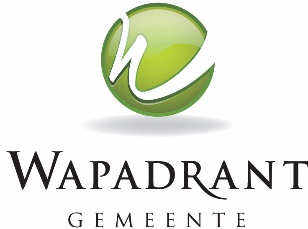 Gebed om wysheid15Die nuus dat julle in die Here Jesus glo en liefde aan al God se mense bewys, maak dat ook ek 16nie ophou om God vir julle te dank nie. Ek dink aan julle in my gebede en vra 17dat die God van ons Here Jesus Christus – die Vader aan wie al die heerlikheid behoort – aan julle geestelike wysheid en insig sal gee deurdat julle Hom persoonlik ken. 18Mag God julle harte so verlig dat julle sal insien watter wonderlike vooruitsig sy roeping inhou. Mag julle insien hoe ’n ryk heerlikheid dit is dat God sy eie mense vir Hom as ’n erfdeel verkry het. 19Mag julle insien hoe enorm groot die krag is wat God gebruik vir ons wat glo.Dieselfde magtige sterkte was ook aan die werk 20toe God Christus uit die dood opgewek het en Hom in die hemel aan sy regterhand laat sit het. 21Nou is Christus hoog verhewe bo elke owerheid en gesag en krag en heerskappy, ja, elke noemenswaardige instansie, nie net in hierdie wêreld nie, maar ook in die wêreld wat kom. 22God het alle dinge onder sy beheer gestel en Hom ook as Hoof van alles aan die kerk gegee. 23Die kerk is sy liggaam, die volheid van Hom wat alles in elke opsig met sy teenwoordigheid vul.Liewe God: Vader, Seun en Heilige Gees, Ek bid dat U aan my / hulle / __________________________ geestelike wysheid en insig sal gee deurdat ek / hulle / __________________________ U persoonlik sal ken.Verlig my / hulle / __________________________ hart(e) so dat ek / hulle / __________________________ sal insien watter wonderlike vooruitsig U roeping inhou.Help my / hulle / __________________________ om in te sien hoe ’n ryk heerlikheid dit is dat U u eie mense, ek / hulle / __________________________, vir U as ’n erfdeel verkry het.Help my / hulle / __________________________ om in te sien hoe enorm groot die krag is wat U gebruik vir ons wat glo.Amen